             Открытое спортивное                 мероприятие на тему:          «Будем здоровы»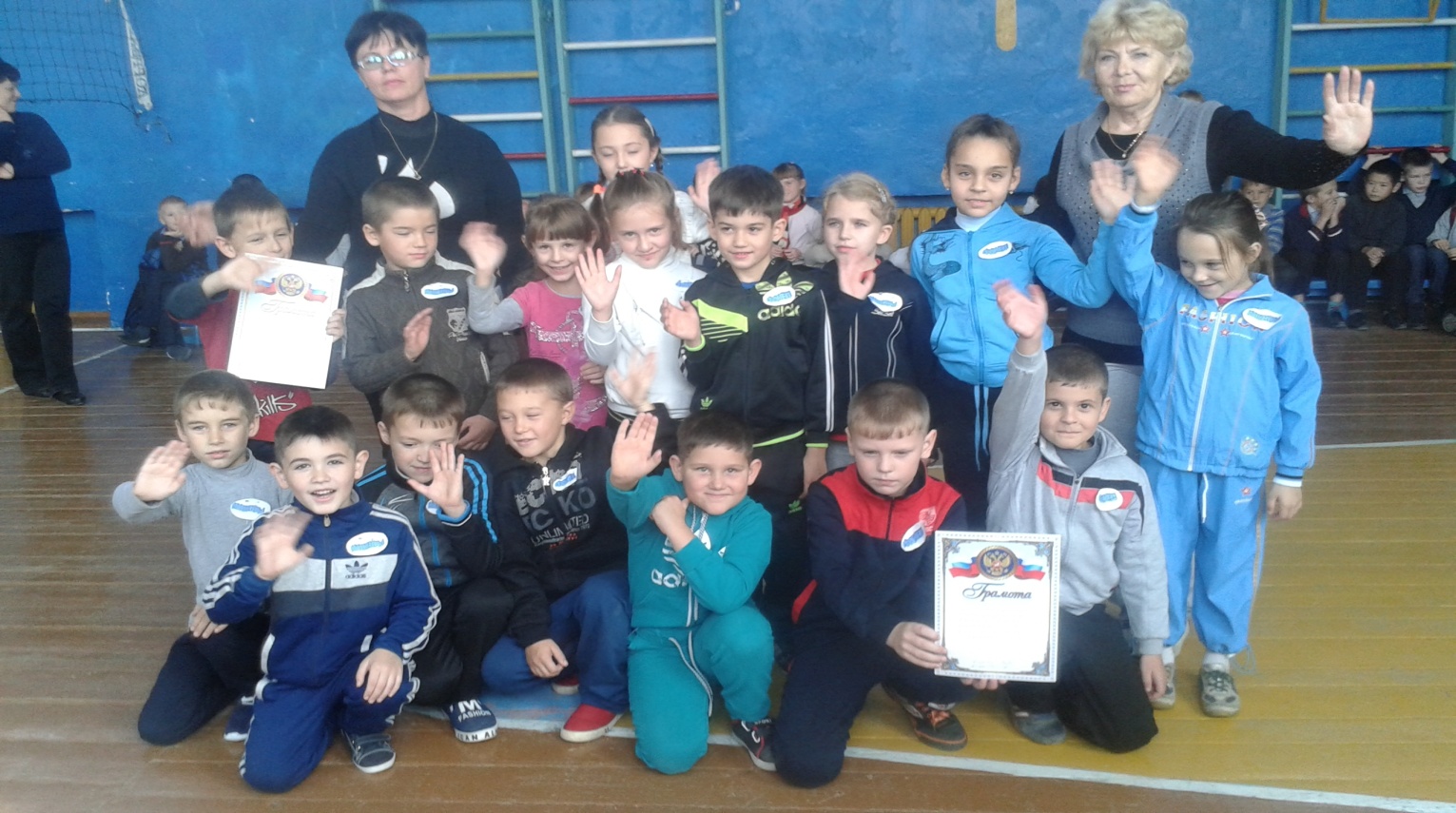                                                Подготовили:классные руководители 1и2 классов                                               Сейдаметова Ава Серидоновна и                                               Лизунова Екатерина Константиновна                         Спортивное мероприятие в начальной школе  "Весёлые старты"                                   Посвящённый неделе «Здоровый образ жизни»                                                        для учащихся 1-2 классов.                              Тема  : «Будем здоровы»                         (Учитель начальных классов Сейдаметова  А.С,.,Лизунова Е.К.)Цели:                          Пропаганда здорового образа жизни.Развитие личности ребенка на основе овладения физической культурой.Воспитание чувства коллективизма, товарищества, взаимовыручки, творческого мышления.Задачи:Развивать выносливость, ловкость, быстроту реакции, интерес к занятиям физической культурой;Воспитывать  дисциплинированность, трудолюбие, коллективизм, взаимовыручку; Укреплять уверенность учащихся в своих спортивных способностях;Инвентарь: кегли, спортивные скамейки, воздушные шарики, ракетки (4шт.), свисток, баскетбольные мячи, урны 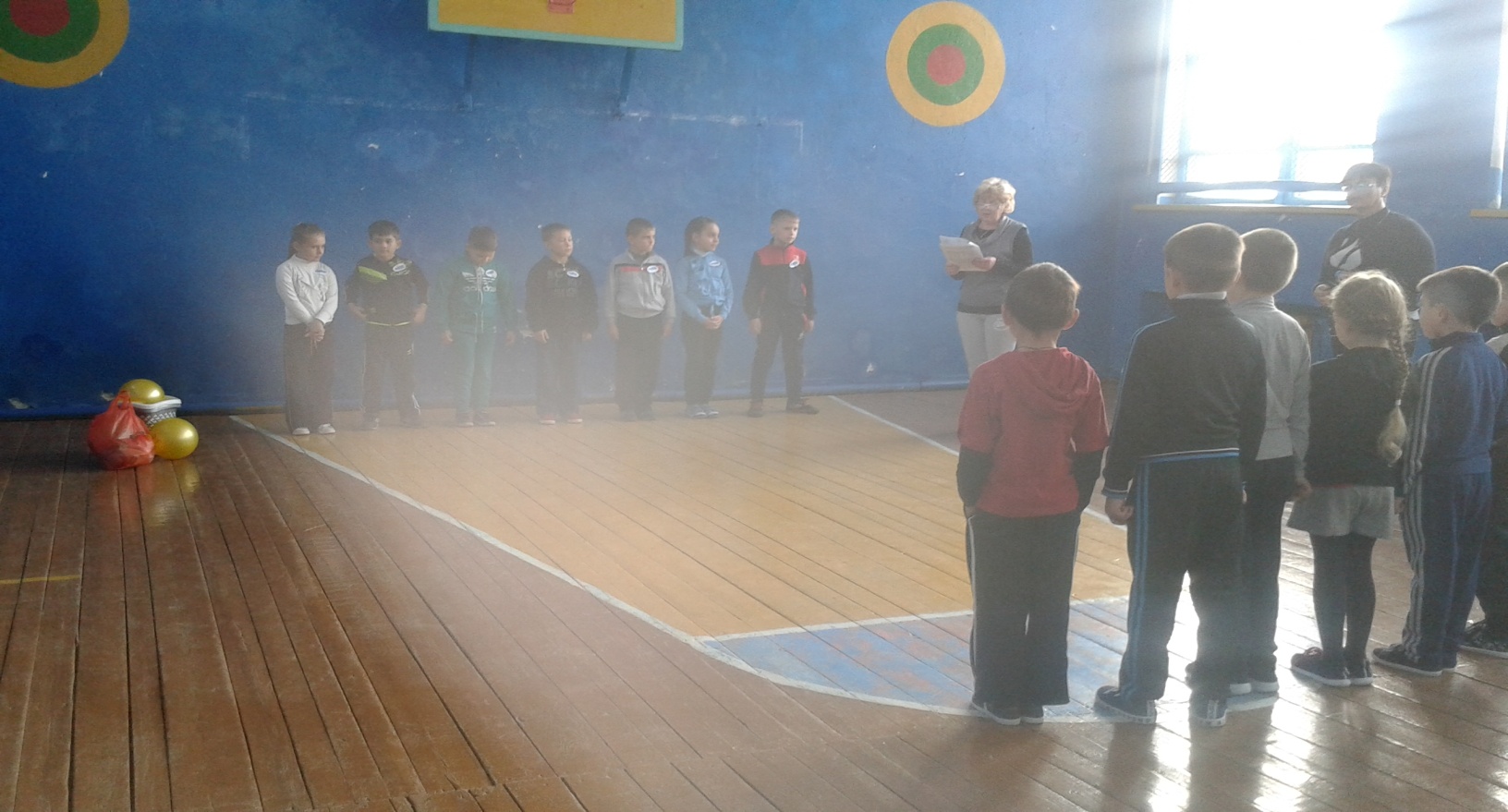  Ведущий.                  Чтоб расти и закалятьсяНе по дням, а по часам,Физкультурой заниматься,Заниматься нужно нам!Вступительное слово. Здравствуйте, дорогие ребята! Очень приятно видеть  вас сегодня в нашем спортивном зале. Мы начинаем самую веселую из всех спортивных и самую спортивную из всех веселых игр – «Весёлые старты» и наш спортивный зал превращается в веселый стадион. Участники соревнований будут состязаться в силе, ловкости, смекалке, быстроте.Ведущий: Сегодня мы рады приветствовать дружные команды.  В соревнованиях примут участие  2 команды. (Представление).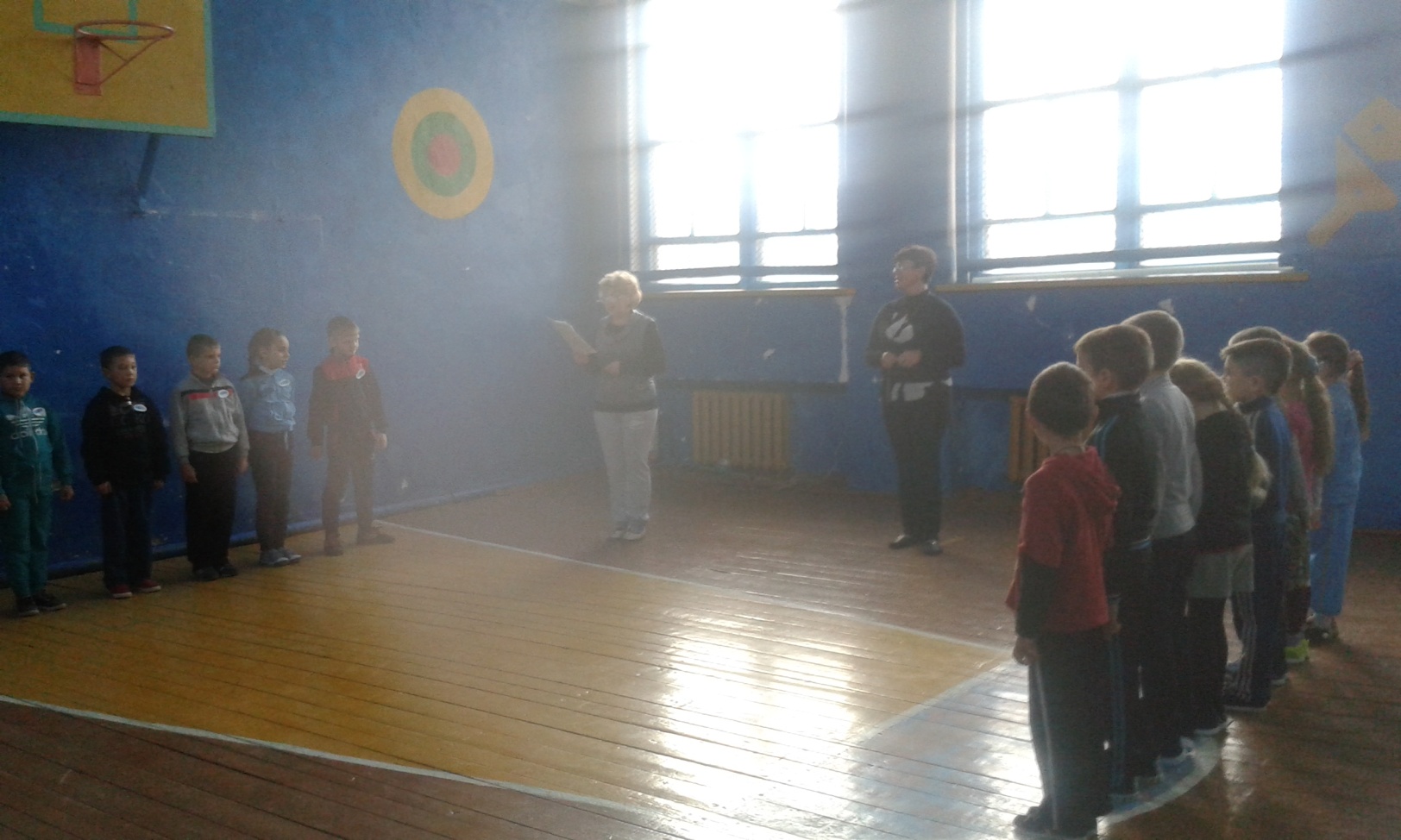 Представление жюриИтак, с командами познакомились – пора начинать соревнование! Викторина по физкультуре для 1-2 классаПродолжи строчку…Две дощечки на ногахИ две палочки в руках.Если мы дощечки смажем -Снежный экстра-класс покажем!Зимние рекорды ближеТем, кто очень любит...Лыжи!На Олимпе в древнем миреГреки поднимали гири,Состязались в беге, силе,Тяжести переносили.И дарила им наградыЛетняя...Олимпиада!Молодцы
1.Как называются самые главные соревнования на нашей планете?(Олимпийские игры)

2.В какой спортивной игре самый маленький мяч? (теннис)

3.И мальчишки, и девчонки
очень любят нас зимой,
режут лёд узором тонким,
не хотят идти домой.
Мы изящны и легки,
мы - фигурные...(коньки)

4.В честной драке я не струшу,
защитить смогу сестёр.
Бью на тренировке грушу,
потому что я... (боксёр)

5.Как называется площадка для игры в большой теннис? (корт)

6.Он в игре незаменим, 
мы гоняемся за ним.
Он капризен и горяч, 
наш упругий круглый …! (мяч)Конкурс №1 – Разминка. Эстафета.  «Яичница».Инвентарь –  ложки, шарикиУчитель: А сейчас конкурс-эстафета. Участвуют все члены команды. Наш конкурс называется «Яичница».Задача участников :  Добежать до определенного места, неся на ракетке шарик, и вернуться обратно, передавая эстафету следующему участнику.Задача успеть приготовить яичницу раньше других - завершить дистанцию.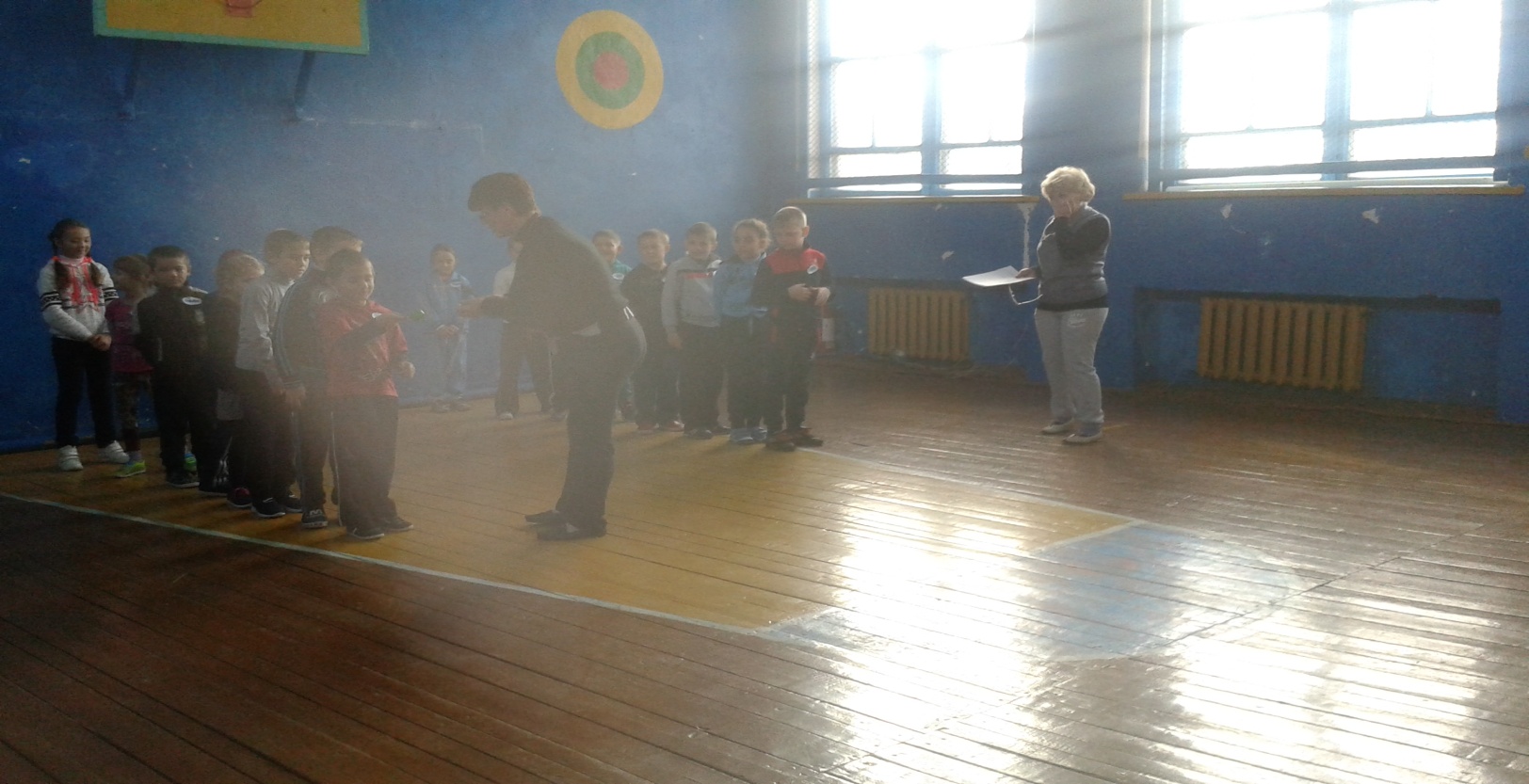 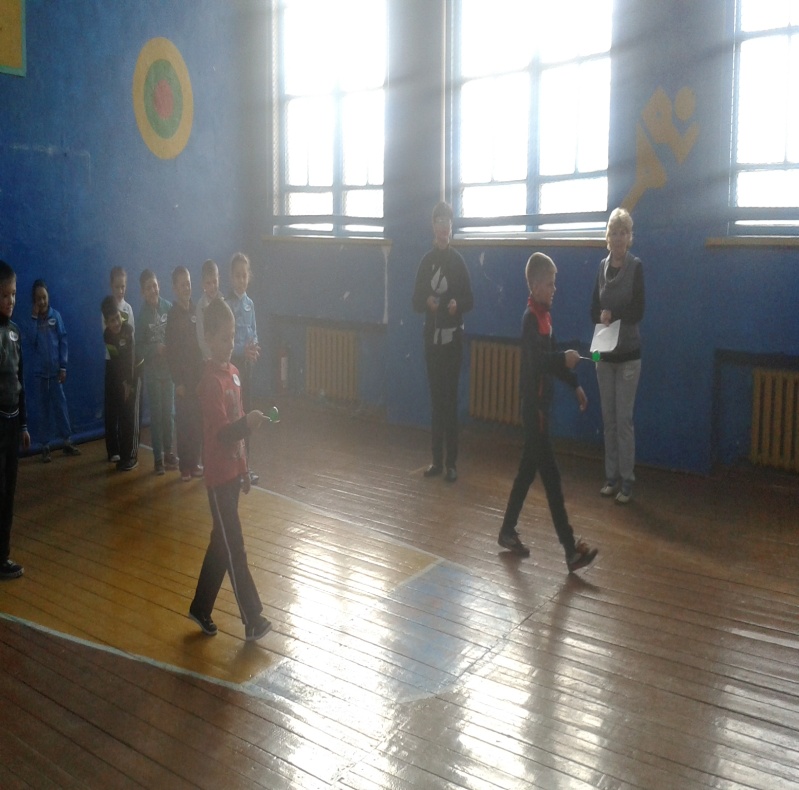 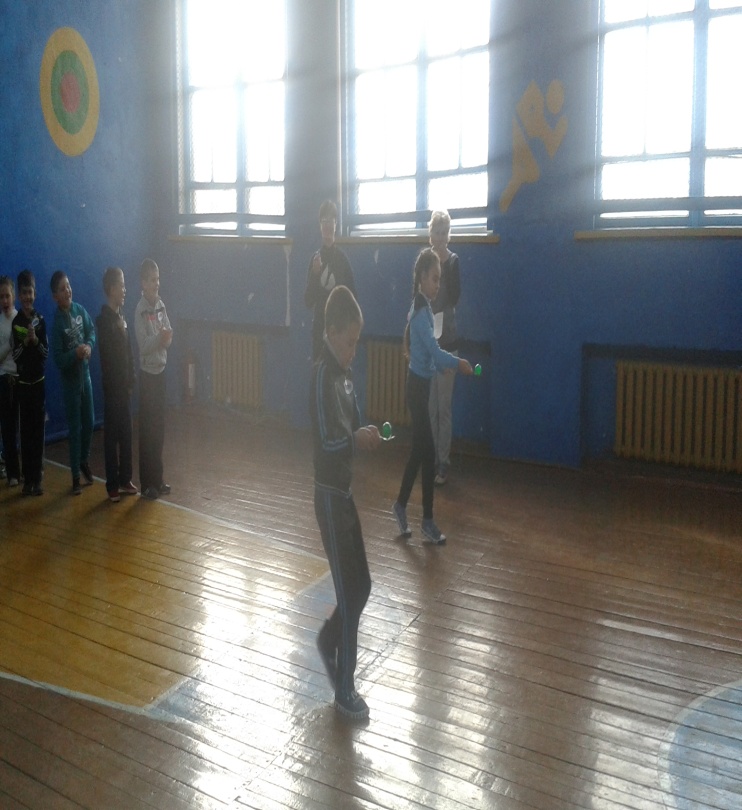 Конкурс №2  Эстафета "Меткий стрелок"Учитель. Мишенью будет служить обычная урна, в которое участники станут метать мячи. Участнику каждой команды вручается по три мяча. Урна-мишень установлено на расстоянии 5 метров от финишной черты. По сигналу первый игрок подходит к финишной черте и бросает мячи, стремясь попасть в урну. За ним подходит следующий игрок, и так по очереди. Побеждает команда, которая больше забросит мячей.. Конкурс №3Эстафета «Змейка"Учитель. В нашей эстафете процесс ходьбы будет таким: участники, держа друг за дружку  за талию. Не отрываясь идут друг за другом обходя кегли , очень осторожно не уронив ни одной и таким же образом вернуться назад на своё место. На старт, внимание, марш!Конкурс №4. «Гусеница»Участники команд становятся в затылок друг другу и передаю стоящему  сзади игроку мяч. Последний с мячом бежит становится  вперёд и снова передаёт мяч. Эстафета продолжается до тех пор, пока игроки не окажутся на своих местах.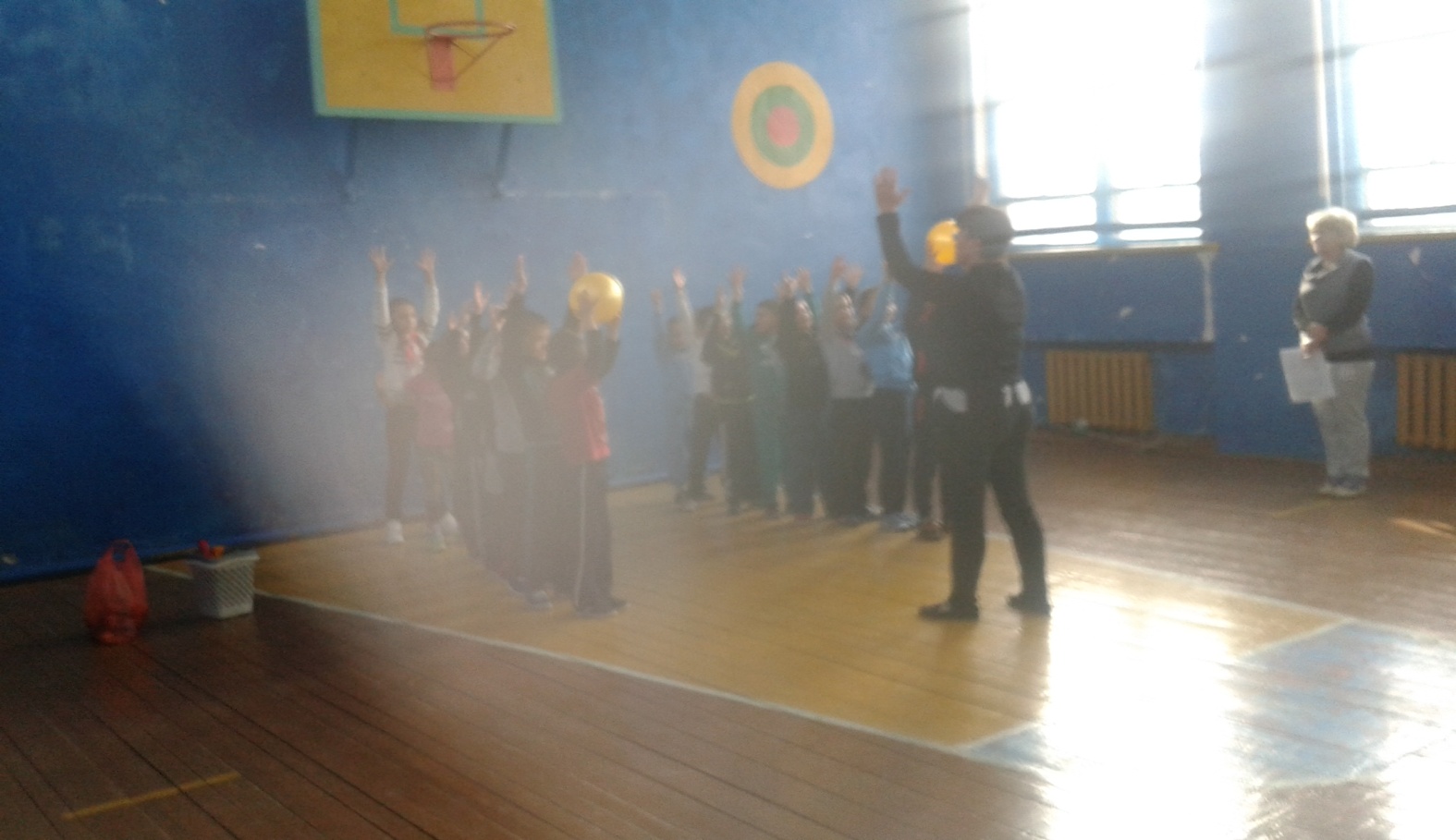 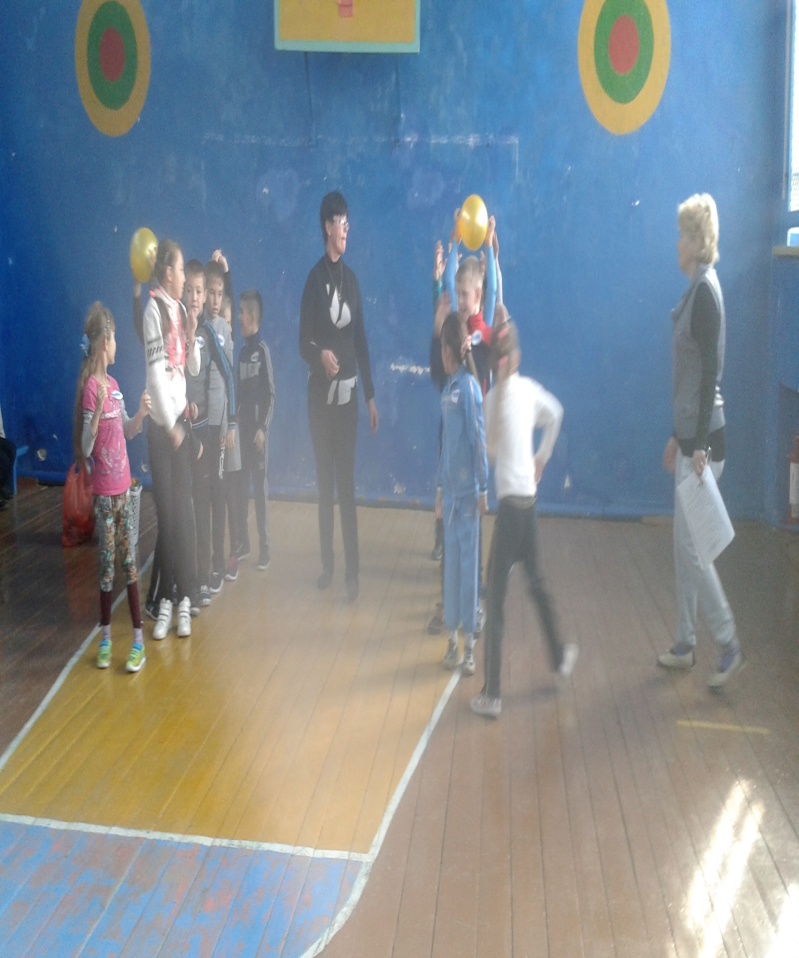 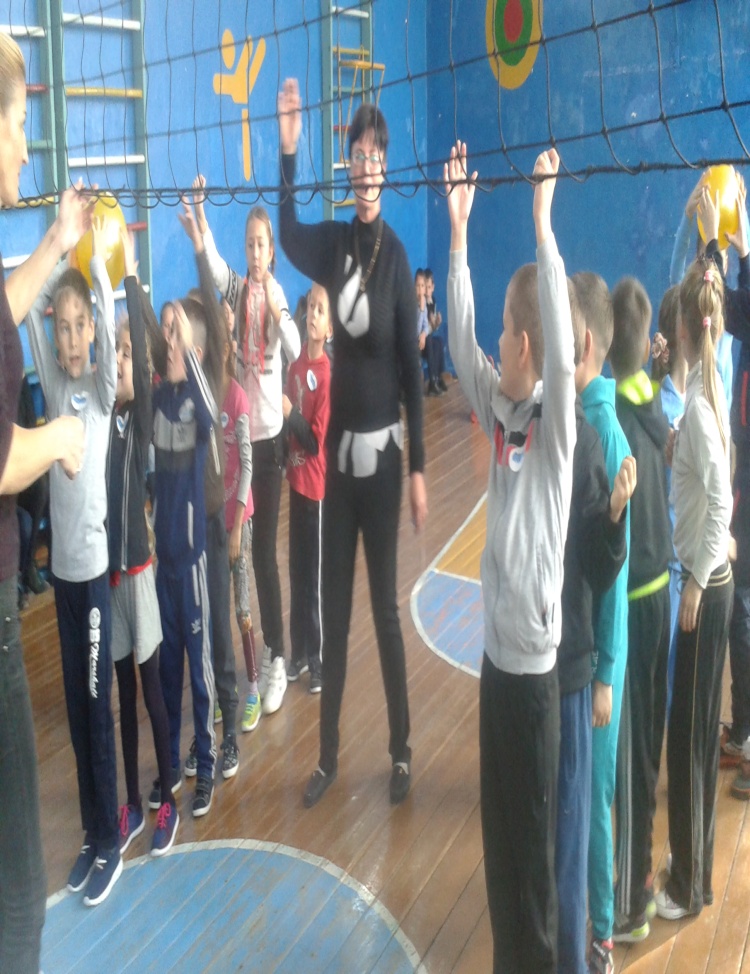 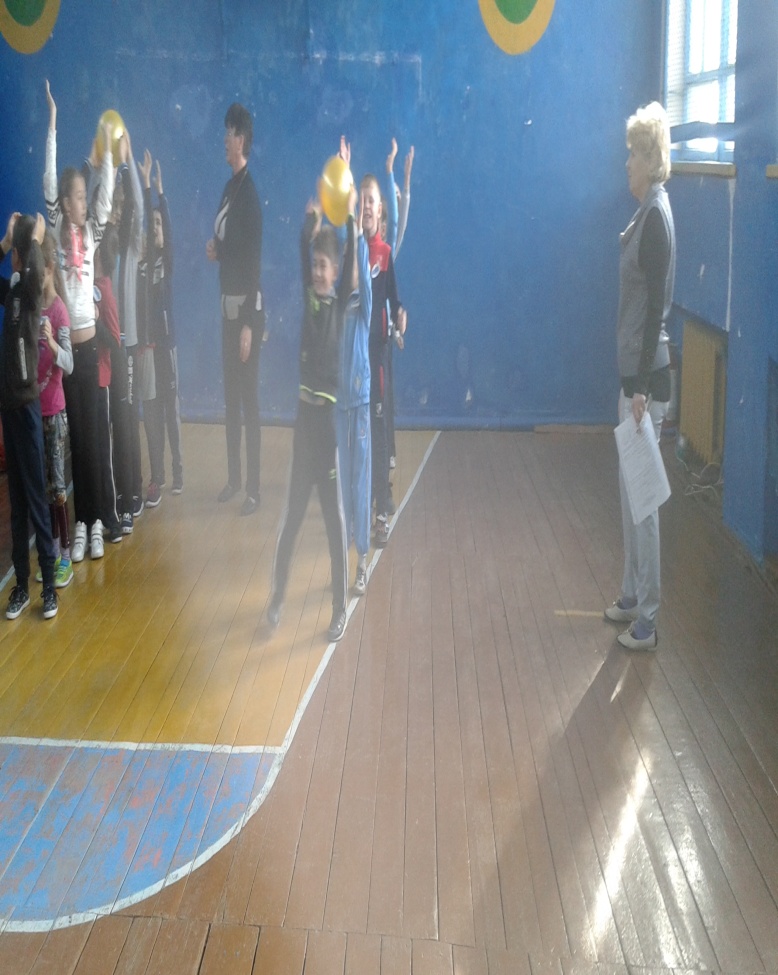 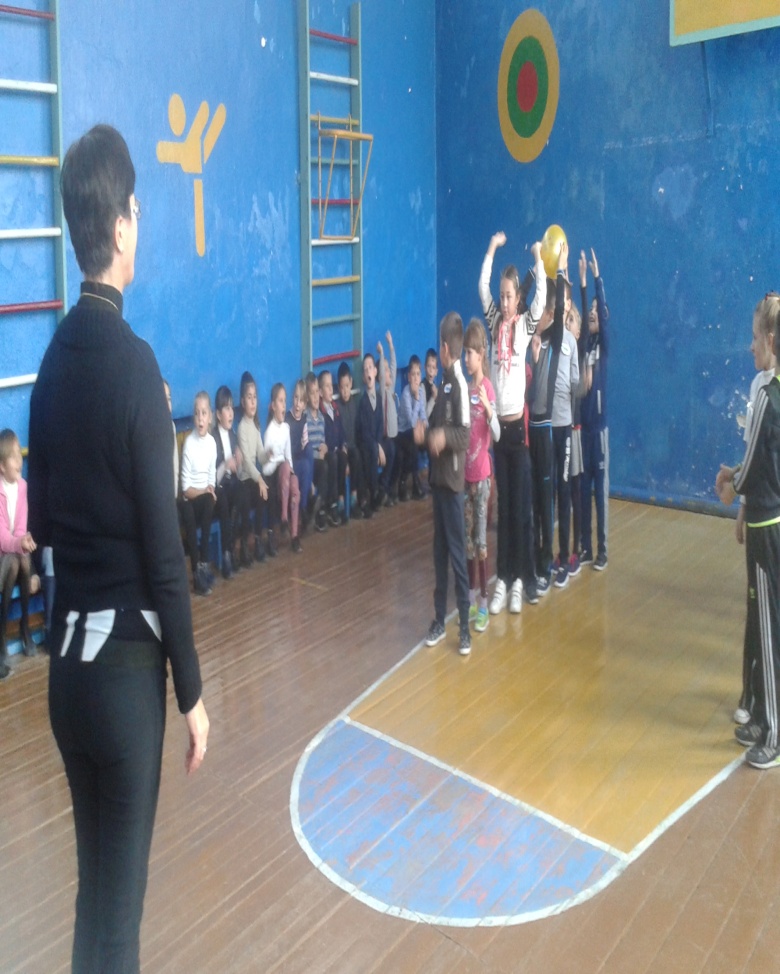  Конкурс №5 Для капитанов эстафета «Кто больше собьёт ?»Учитель:Каждый капитан по очереди   сбивает кегли с трёх попыток  И кто больше собьёт тот и победил.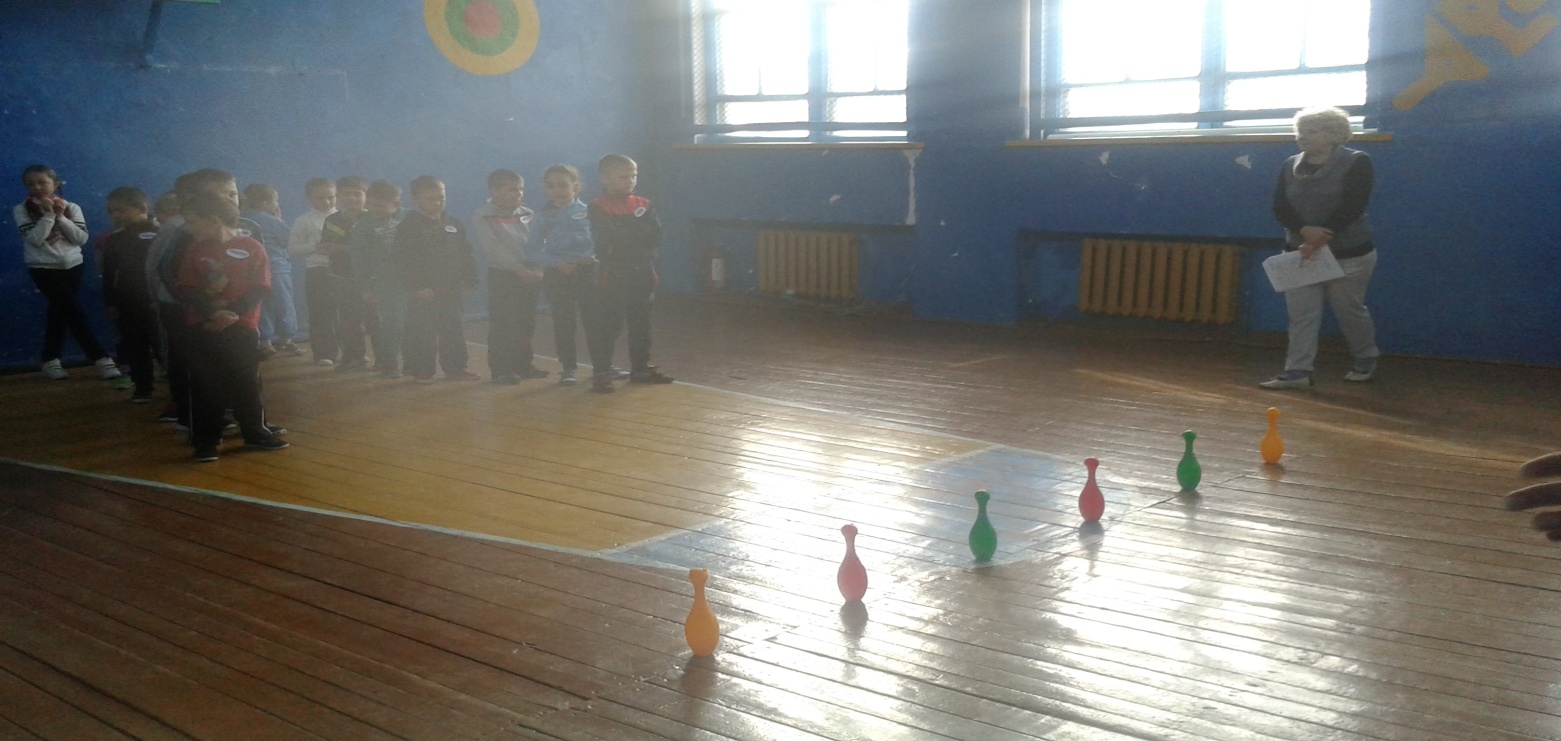 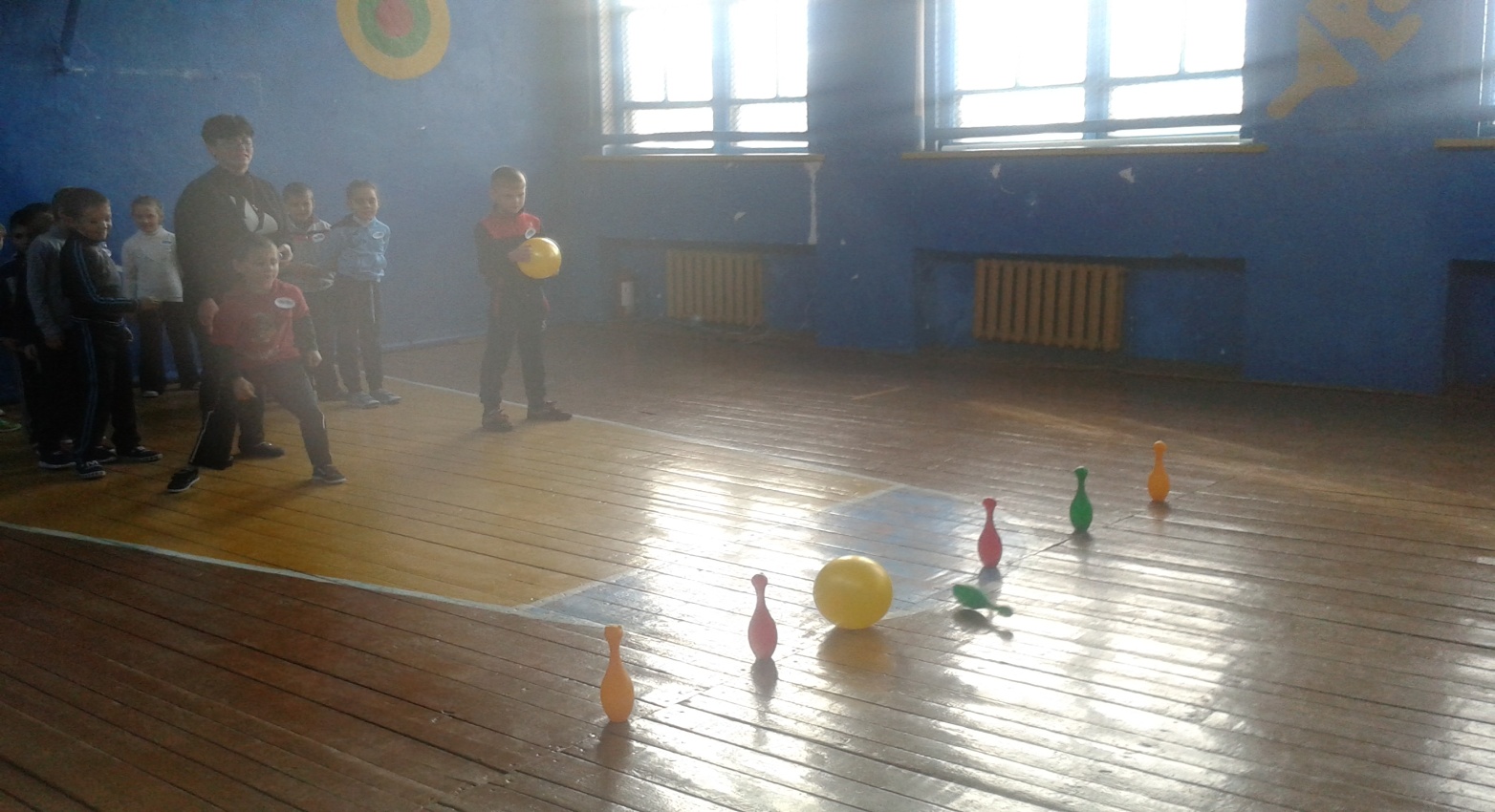 Учитель :  Повернитесь лицом к друг другу участники команд, подойдите  ,и пожмите соперникам руки, улыбнитесь . Главное не победа ,а участие.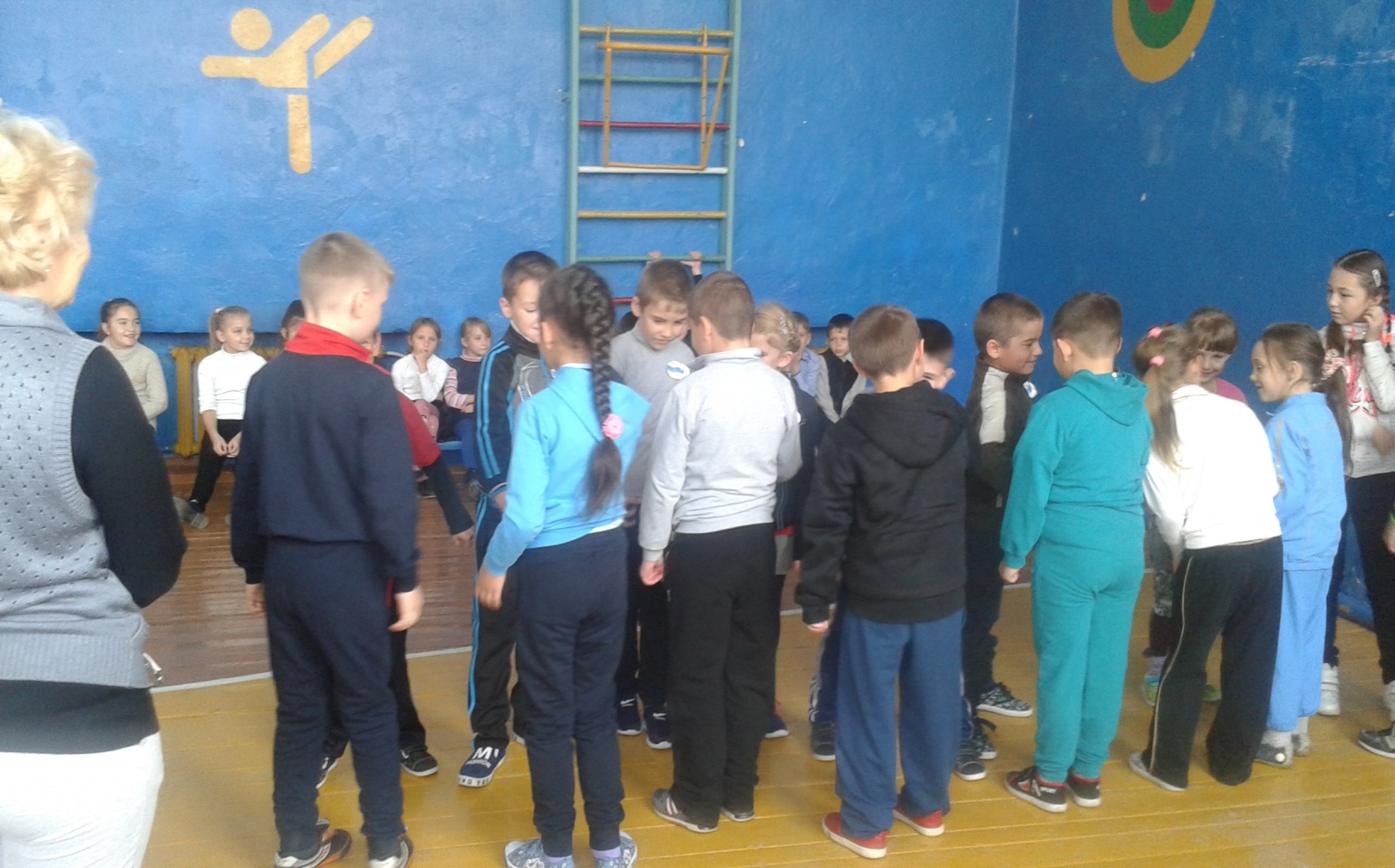 Подведение итогов. Предоставляем  слово  жюри, которое подведет итог наших соревнований.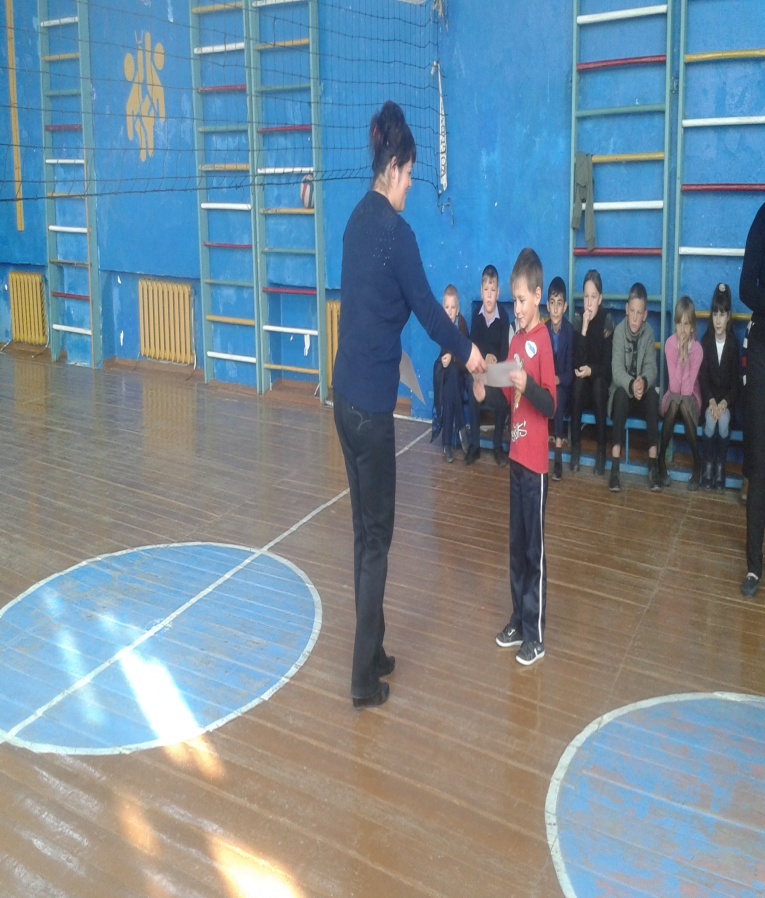 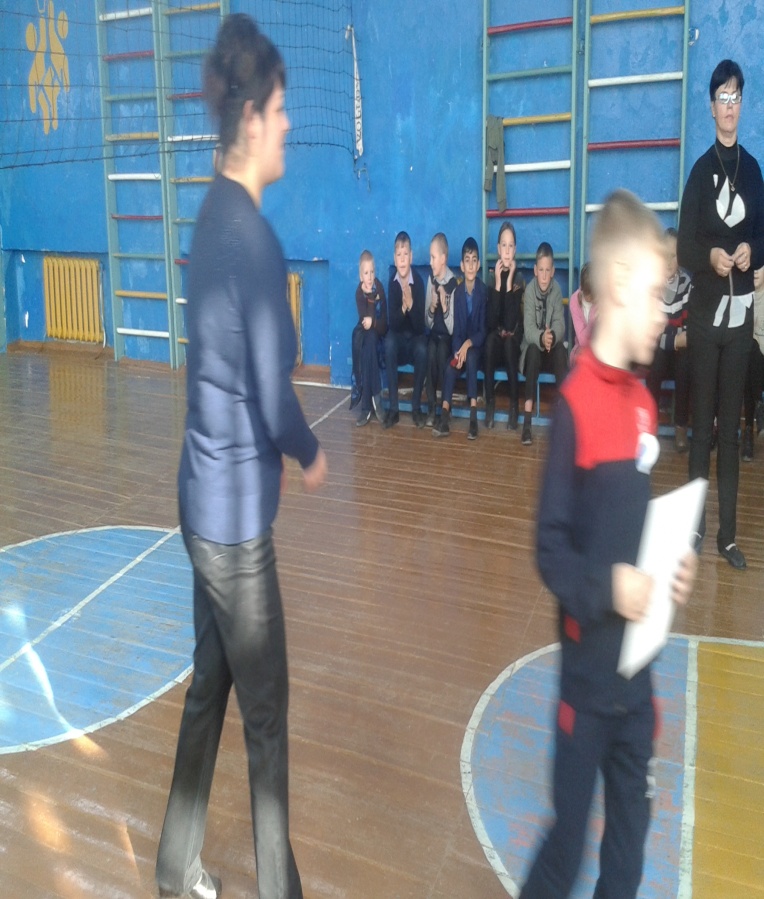 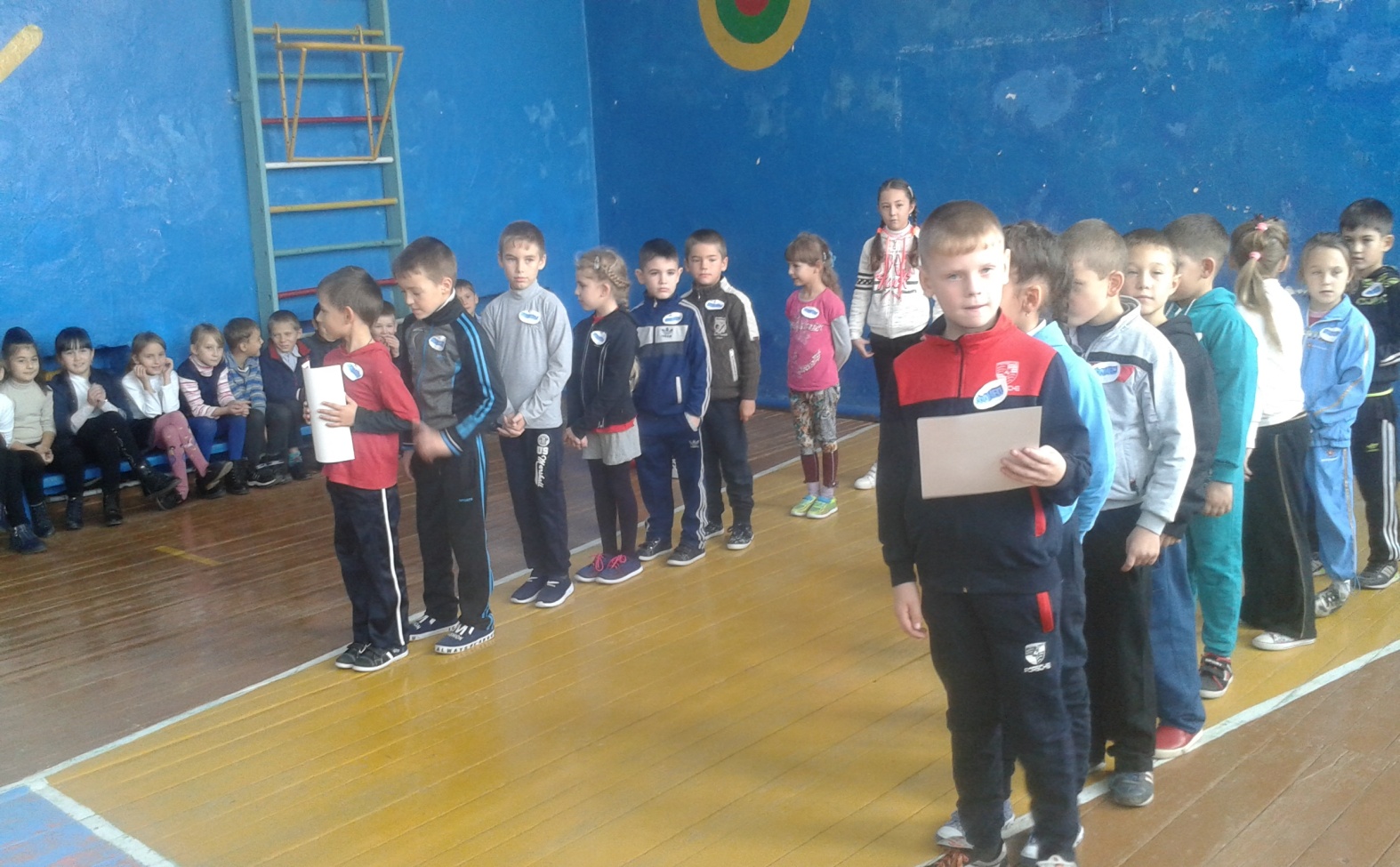 Учитель: Вот и закончился наш праздник. Все участники команд показали свою ловкость, силу, быстроту. А главное – получили заряд бодрости и массу положительных эмоций! Занимайтесь спортом, укрепляйте своё здоровье, развивайте силу и выносливость!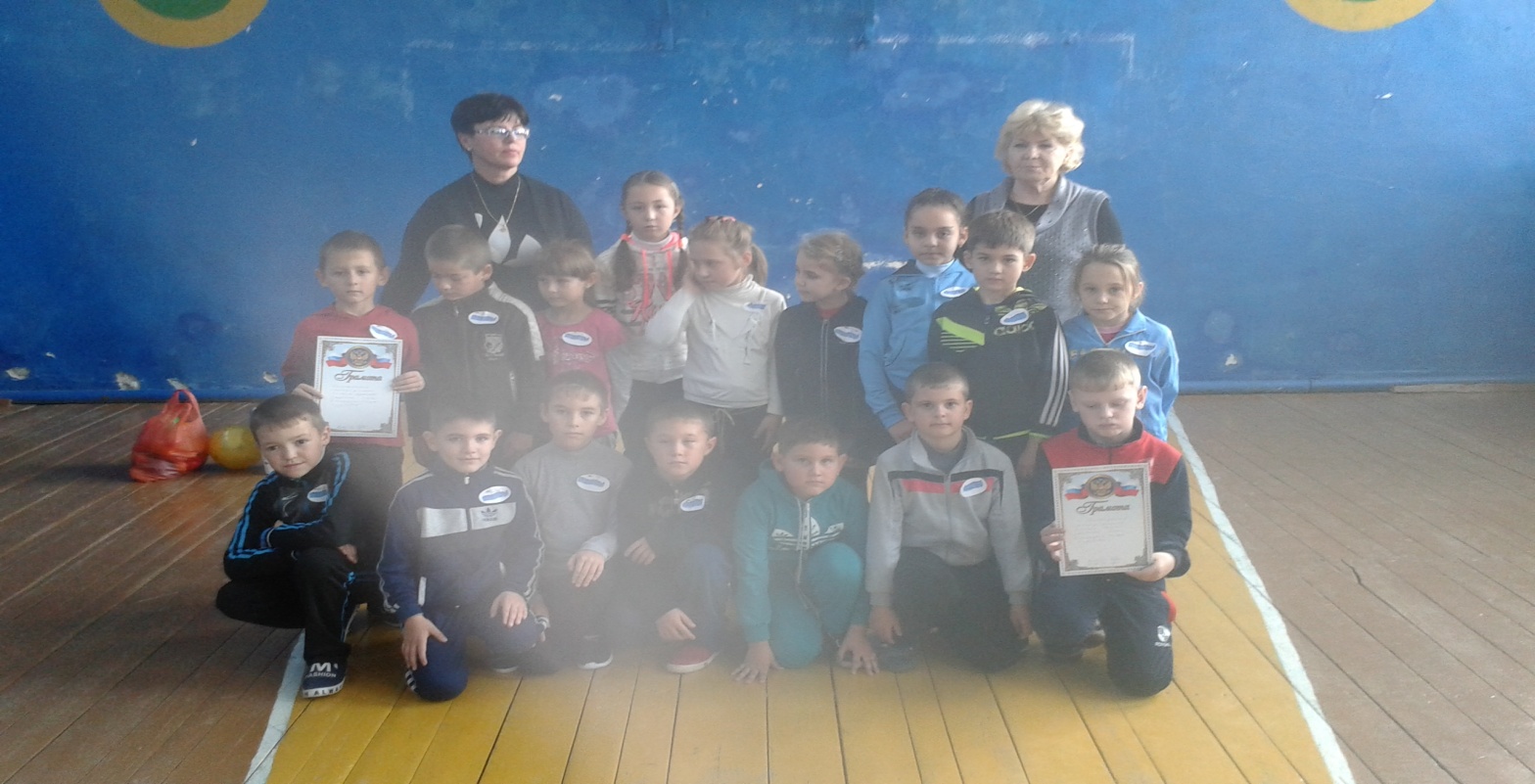 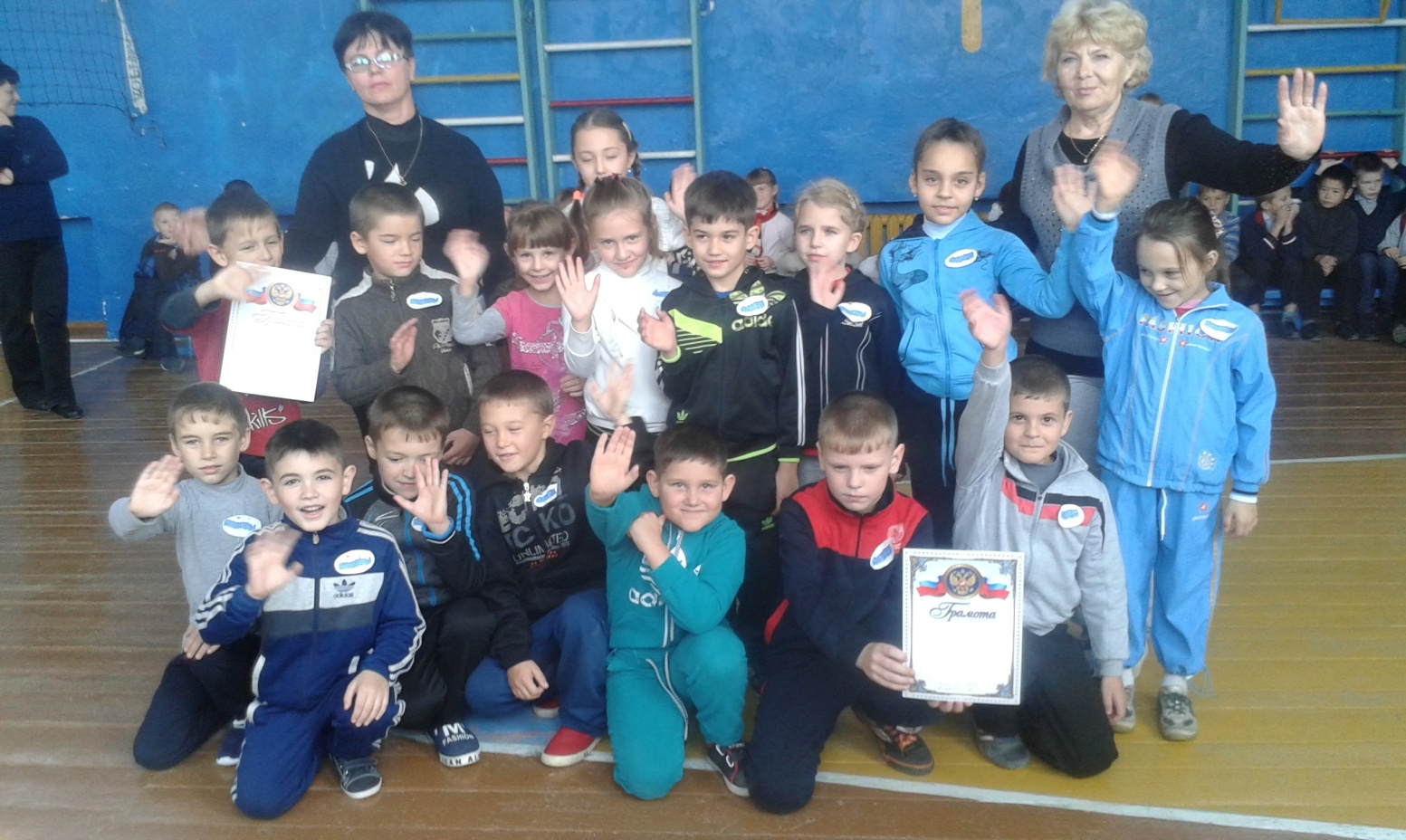 